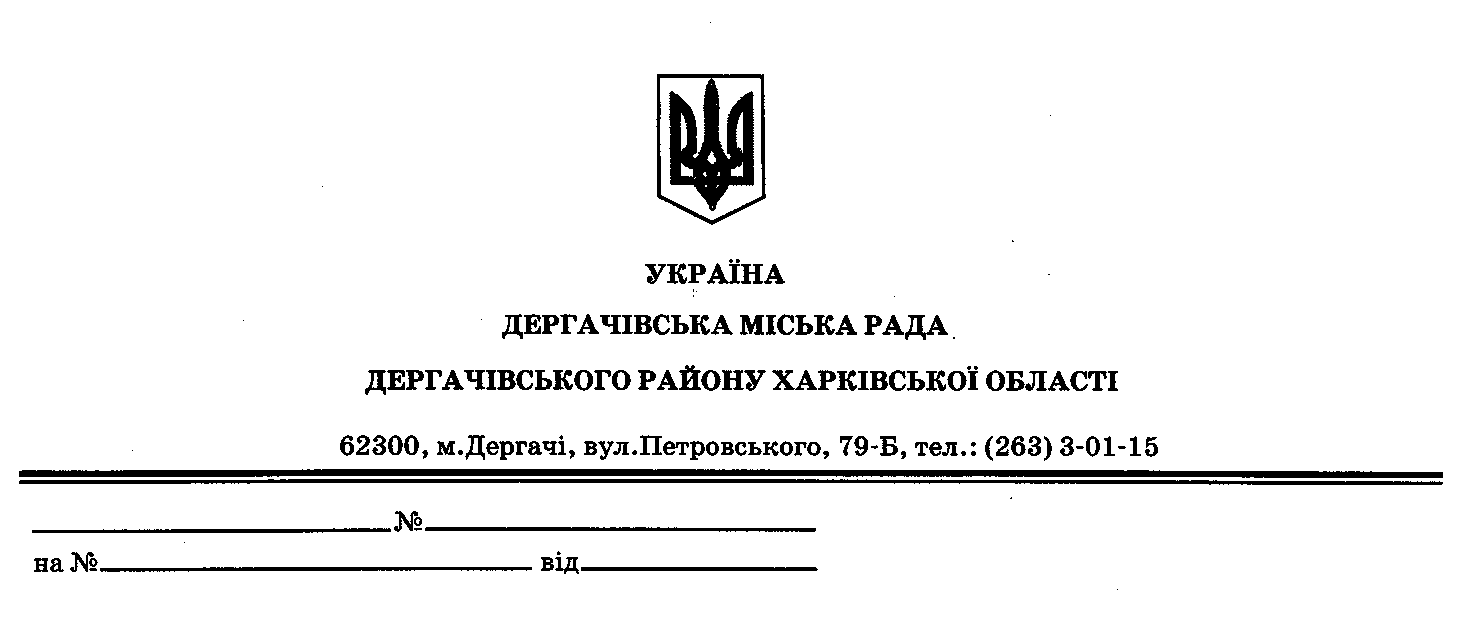 ДЕРГАЧІВСЬКА МІСЬКА РАДАВИКОНАВЧИЙ КОМІТЕТРІШЕННЯВід 12 вересня 2017 року                                                                      №183Про  затвердження порядку денного засідання виконавчого комітету міської радиЗатвердити для розгляду на засіданні виконавчого комітету міської ради такий порядок денний:1.Про затвердження порядку денного засідання виконавчого комітету міської ради.     Доповідає: Виконуюча обов’язки  міського голови, секретар ради Бондаренко К.І      2. Про затвердження плану роботи виконавчого комітету Дергачівської міської  ради  на  ІV квартал 2017року.       Доповідає: Виконуюча обов’язки  міського голови, секретар ради Бондаренко К.І      3.  Про  затвердження переліку об‘єктів нерухомості - нежитлових приміщень, що знаходяться у комунальній власності територіальної громади Дергачівської міської ради, які плануються до передачі в оренду суб‘єктам господарювання в 2018-му році.    Доповідає: Виконуюча обов’язки  міського голови, секретар ради Бондаренко К.І.      4.Про участь безробітних громадян в громадських роботах з благоустрою м. Дергачі.     Доповідає: Виконуюча обов’язки  міського голови, секретар ради Бондаренко К.І.      5. Про внесення змін до рішення №61 виконавчого комітету Дергачівської міської ради   «  Про  закріплення за загальноосвітніми навчальними закладами територій обслуговування» від 11.04.2017року   .Доповідає: Виконуюча обов’язки  міського голови, секретар ради Бондаренко К.І.      6. Про поліпшення стану військового обліку військовозобов’язаних і призовників у 2017 році.Доповідає: Виконуюча обов’язки  міського голови, секретар ради Бондаренко К.І   .     7.Про призначення особи, відповідальної за газове господарство та безпечну експлуатацію газових модульних котелень підпорядкованих Дергачівській міській раді.  Доповідає: Виконуюча обов’язки  міського голови, секретар ради Бондаренко К.І .     8.Про внесення змін до рішення № 67 виконавчого комітету Дергачівської міської ради «Про організацію та проведення заходів по очистці та ремонту колодязів в м. Дергачі у 2017 році» від 11.04.2017 року.       Доповідає: Виконуюча обов’язки  міського голови, секретар ради Бондаренко К.І .              9.Про надання допомоги громадянам Дергачівської міської ради, що мають соціальний статус та користуються пічним опаленням, шляхом придбання і завезення дров.            Доповідає: Виконуюча обов’язки  міського голови, секретар ради Бондаренко К.І .              10.Про організацію заходів щодо відзначення професійного свята - День працівника освіти на території Дергачівської міської ради у 2017.          Доповідає: Виконуюча обов’язки  міського голови, секретар ради Бондаренко К.І .              11. Про  присвоєння адреси земельній ділянці за проектом відведення для будівництва та обслуговування жилого будинку, господарських будівель і споруд гр. Гурджа І.О.       Доповідає: Виконуюча обов’язки  міського голови, секретар ради Бондаренко К.І .              12. Про  присвоєння адреси земельній ділянці для будівництва та обслуговування житлового будинку, господарських будівель і споруд гр. Нікітенку Є.А.            Доповідає: Виконуюча обов’язки  міського голови, секретар ради Бондаренко К.І .              13. Про упорядкування поштової адреси квартирі  гр.Максімової М.І.              Доповідає: Виконуюча обов’язки  міського голови, секретар ради Бондаренко К.І .              14. Про упорядкування поштової адреси житловому будинку  гр. Іванченко Н.Ю.          Доповідає: Виконуюча обов’язки  міського голови, секретар ради Бондаренко К.І .              15. Про упорядкування адреси житловим будинкам гр. Зюзько С.Я. та гр. Зюзько О.С.          Доповідає: Виконуюча обов’язки  міського голови, секретар ради Бондаренко К.І .              16. Про упорядкування адреси житловим будинкам гр.Сидоренко О.В., гр.Секіра А.В. та гр. Секіра С.В.        Доповідає: Виконуюча обов’язки  міського голови, секретар ради Бондаренко К.І .              17.Про  упорядкування адреси земельній ділянці та житловому будинку гр. Жуковій І.П.   Доповідає: Виконуюча обов’язки  міського голови, секретар ради Бондаренко К.І .               18. Про внесення змін до рішення №113 виконавчого комітету Дергачівської міської ради «Про організацію та проведення заходів  по чищенню стічних каналів води на території Дергачівської міської ради  у 2017 році» від 13.06.2017року.     Доповідає: Виконуюча обов’язки  міського голови, секретар ради Бондаренко К.І .               19. Про відзначення кращих за професією працівників ТОВ АВВ-100 з нагоди святкування 130-річчя з дня заснування В.І. Ломакіним  майстерні з бджолярського інвентаря  в м. Дергачі.   Доповідає: Виконуюча обов’язки  міського голови, секретар ради Бондаренко К.І .               Виконуюча обов’язки  міського голови,секретар ради                                                                          К.І.Бондаренко